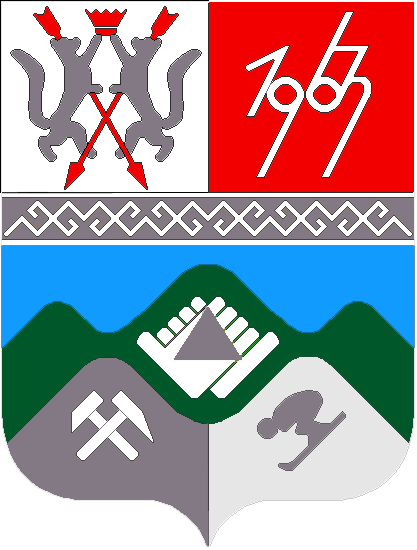 КЕМЕРОВСКАЯ ОБЛАСТЬТАШТАГОЛЬСКИЙ МУНИЦИПАЛЬНЫЙ РАЙОНАДМИНИСТРАЦИЯТАШТАГОЛЬСКОГО МУНИЦИПАЛЬНОГО РАЙОНАРАСПОРЯЖЕНИЕот «18»  сентября 2017г.   № 708-р О создании комиссии для приведения объектов внешней отделки фасадов, зданий, строений, сооружений на территории СТК «Шерегеш» к единому стилю       В соответствии с Градостроительным кодексом Российской Федерации от 29.12.2004 года №190 ФЗ,  Федеральным законом от 06.10.2003 №131-ФЗ «Об общих принципах организации местного самоуправления в Российской Федерации, на основании протокола поручений и.о  Губернатора Кемеровской области  от 14.08.2017г по приведению объектов внешней отделки фасадов, зданий, строений, сооружений на территории СТК «Шерегеш» к единому стилю:    1.Создать комиссию для приведения объектов внешней отделки фасадов, зданий, строений, сооружений на территории СТК «Шерегеш» к единому стилю и утвердить ее состав, согласно приложению №1    2. Пресс-секретарю Главы Таштагольского муниципального района (М.Л.Кустова) опубликовать настоящее распоряжение в газете «Красная Шория» и разместить на сайте администрации Таштагольского муниципального района в информационно-телекоммуникационной сети «Интернет».     3.Контроль за исполнением настоящего распоряжения возложить на заместителя Главы Таштагольского муниципального  района Д.О.Колмогорова.      4.Настоящее распоряжение вступает в силу с момента его подписания.Глава Таштагольского муниципального района                                                                В. Н. Макута    Приложение №1к распоряжению администрации Таштагольского муниципального районаОт «18»  сентября 2017 г. № 708-р  СоставКомиссии по приведения объектов внешней отделки фасадов, зданий строений сооружений на территории СТК «Шерегеш» к единому стилю.   Председатель:   Марков Н.Н.    –   Начальник главного управления архитектуры и                                   градостроительства Кемеровской области  Члены комиссии:1. Сафронов.В.И.  - первый заместитель главы Таштагольского                                 муниципального района2.Колмогоров.Д.О. - заместитель главы Таштагольского муниципального                                  района3. Швайгерт.В.С.  -   заместитель главы Таштагольского муниципального                                  района4. Идимешев.И.А. –  и.о главы Шерегешского городского поселения 5. Комарова.Н.А. –   Председатель КУМИ6. Карасев.О.Ю.   -    начальник отдела архитектуры и градостроительства                                     администрации Таштагольского муниципального района7. Вербовский.С.В –заместитель директора агентства по привлечению защите                                   инвестиций8. Овчинников.Н.П.- начальник отдела по туризму9. Жуков.С.С.           -директор ООО «Шерегеш-Проек»10.Рахманова.Е.В.   -  Заместитель  начальник отдела по ЖКХ   и                                      благоустройству                                                      